Mairie d'YvoireRégie du Port de Plaisance3 place de la Mairie74140 YVOIRETél : 04 50 72 96 75Fax : 04 50 72 91 61E-mail : mairie@yvoire.fr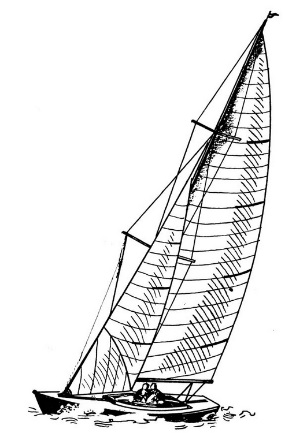 DEMANDE D’UNE PLACE D’AMARRAGEA l’ANNEE                    	Coordonnées du propriétaire du bateau objet de la présente demande :Nom :	Prénom :	Adresse :	Code Postal :………………… Ville :	REMPLIR LE VERSO) 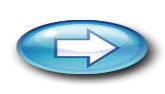 - Renseignement concernant votre bateau :               moteur  voilier  barque Nom baptême	……………………	Type 	…………………………Constructeur	……………………	Modèle	…………………………Lieu d’immatriculation	……………………	N° d’immatriculation	…………………………Couleur coque	……………………	Tirant d’eau	     …………………………Longueur hors tout	……………………	Largeur hors tout	…………………………Année de construction  …………………….Moteur hors-bord (HB)………………CV	Moteur  in-board (IB)	…………………………CVCompagnie d’assurance :_______________________________________________________Numéro de police :____________________________________________________________Les demandes non satisfaites sont portées d’office sur une liste d’attenteLe demandeur de place doit renouveler sa demande chaque année au mois de janvierLes demandes de renouvellement non confirmées seront sorties de la liste d’attenteFait à ………………………le …../…../…..	Je soussigné (e) …………………………..  certifie exacts les renseignements donnés ci-dessus.Pièces à joindre obligatoirement à votre demande :  Copie du certificat d’immatriculation, titre de propriété, attestation originale de l’assurance du bateau.Signature avec mention lu et approuvé	………………………….Téléphone domicileTéléphone professionnelPortablee-mail……………………..……………………..……………………………………………………………………..